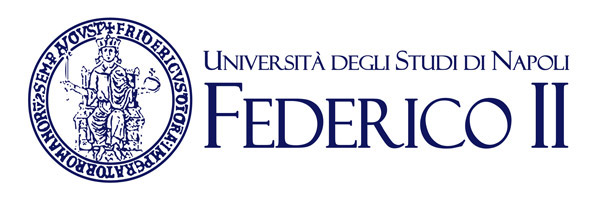 PROGRAMMA ESAME DI STATOPROCESSO DI ASSISTENZA E VALUTAZIONE OSTETRICADiagnosi di gravidanza: 
Segni di presunzione
Segni di probabilità 
Segni di certezzaEsame ostetrico obiettivo:
Ispezione
Palpazione (Manovre di Leopold)
Auscultazione
EsplorazioneAgenda della gravidanza: Screening ed esami di laboratorioModificazioni fisiche e psichiche dei tre trimestri di gravidanzaIndagini strumentali in gravidanza: 
Ecografia primo trimestre
Ecografia secondo trimestre
Ecografia terzo trimestreCardiotocografiaPap-testIVGProcedure infermieristiche:Cateterismo vescicale
Prelievo ematico
Accesso venosoTRAVAGLIO E PARTOFattori del parto: 
Canale del parto 
Corpo mobile
Forza contrattileFenomeni del parto: 
Dinamici o materni
Meccanici o materno-fetali
Plastici o fetaliRapporti estrinseci del parto:
Situazione
Presentazione 
PosizioneStadi del parto secondo le Raccomandazioni OMS: “Intrapartum care for a positive childbirth experience”
I stadio
II stadio
III stadioIntervento ostetrico vaginale: episiotomiaPartogramma: quando, come, perché utilizzarloValutazione ostetrica nel post-partumPuerperio: 
Fenomeni locali
Adattamento psicologico: baby blues e depressione post- partumI 10 passi dell’OMS: allattamento esclusivo al seno, skin to skin e rooming-inBLOCCO OPERATORIOLavaggio delle maniStrumentario chirurgicoAllestimento carrello parto spontaneoAllestimento del tavolo madre e servitore in interventi di:
Taglio cesareo
Revisione cavitaria uterinaLaparoscopiaIl Coordinatore del Corso di Studi in OstetriciaProf.ssa Mariavittoria Locci